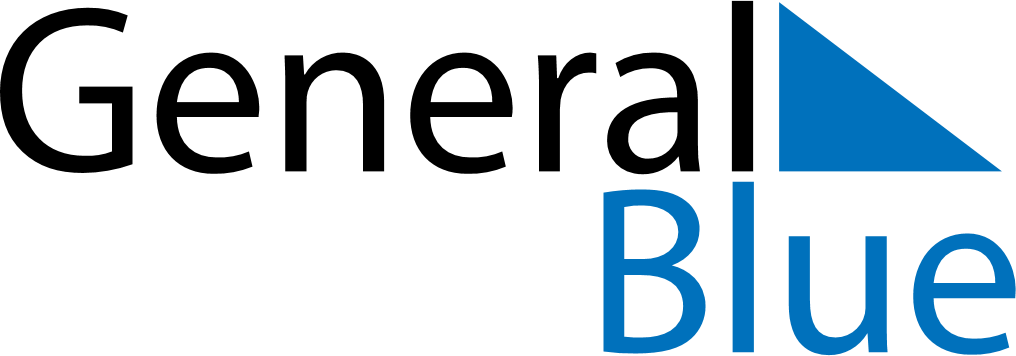 July 2019July 2019July 2019July 2019BahamasBahamasBahamasMondayTuesdayWednesdayThursdayFridaySaturdaySaturdaySunday1234566789101112131314Independence Day15161718192020212223242526272728293031